Astudiaeth Achos 3Troseddau Gwn(Ymateb Myfyrwyr Ysgol Uwchradd Marjory Stoneman Douglas, Parkland, Florida i ymosodiad gwn ar eu hysgol)(Uwchradd)Beth ddigwyddodd?Ar 14 Chwefror 2018, lladdodd Nikolas Cruz, cyn-ddisgybl 19 blwydd oed ysgol uwchradd Marjory Stoneman Douglas yn Parkland, Florida 14 o ddisgyblion a 3 aelod o staff ac anafu 17 eraill mewn ymosodiad â gynnau.  Nid y tro cyntaf i’r fath drasiedi ddigwydd mewn ysgol yn yr Unol Daleithiau oedd hyn.  Lladdwyd 13 o bobl yng nghyflafan Ysgol Uwchradd Columbine, Colorado yn 1999, a bu ‘na nifer o ymosodiadau gan saethwyr ym mis Hydref a Tachwedd 2017.Sut ymatebodd y bobl ifanc?Wrth i gyfryngau’r byd ymgasglu y tu fas i’r ysgol, daeth criw o ddisgyblion at ei gilydd i lansio ymgyrch.   Pedwar diwrnod ar ôl y saethu roedd ganddynt slogan a hashnod - #NeverAgain.  Roedd ganddynt hefyd amcanion clir ar reoli gynnau a chynlluniau ar gyfer gwrthdystiad cenedlaethol i’w gynnal ar 24 Mawrth.‘Gweithiom ni yn ddi-baid am ein bod ni yn gwybod y byddai sylw gan y Wasg am y drasiedi hon yn edwino o fewn pythefnos.   Byddai jest yn ddigwyddiad arall.  Roeddem ni am gadw hyn yn y newyddion fel y byddai pobl yn sylweddoli bod y peth erchyll yma wedi bod yn digwydd ers degawdau a bod rhaid i ni ei ddatrys cyn bod bywyd diniwed arall yn cael ei gipio.’John Barnitt, disgybl Parkland“Datblygodd y grŵp yn gyflym i fod yn un oedd yn fodlon siarad am y newid roedden nhw am ei weld.  Yn gyflym iawn trefnon nhw eu hymdrechion ar y cyfryngau cymdeithasol.  Roedd hi mor drawiadol i weld y bobl ifanc yma 16 – 17 blwydd oed a oedd mor drefnus ac yn ymateb i gannoedd o geisiadau am gyfweliadau gan newyddiadurwyr.”Kyra Gurney, newyddiadurwraig Gorymdaith dros ein Bywydau 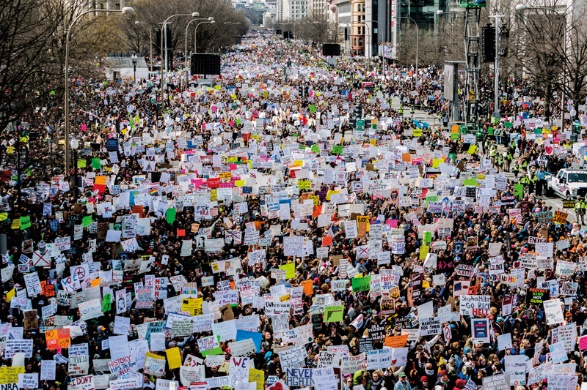 Ar 24 Mawrth amcangyfrifir bod 800,000 o bobl wedi ymuno â gwrthdystiad Gorymdaith dros ein Bywydau a drefnwyd yn Washington gan fyfyrwyr Parkland yn galw am reolaeth dros gynnau.  Fe wnaeth llawer mwy o bobl fynychu gwrthdystiadau cysylltiedig ar draws yr UD ac o gwmpas y byd.  Pa lwyddiant a gawsant?Er gwaethaf llwyddiant ‘Byth Eto’ (‘Never Again’) a’r Orymdaith dros ein Bywydau, mae datblygiadau yn y maes gwleidyddol wedi bod yn gyfyngedig.  Er bod llywodraethau rhai taleithiau wedi pasio deddfau i reoli gynnau yn yr wythnosau yn dilyn 14 Chwefror 2018, nid ddigwyddodd ddim ar lefel genedlaethol.  Ailadroddodd Yr Arlywydd Trump ei gefnogaeth dros y Gymdeithas Reifflau Cenedlaethol / the National Rifle Association (NRA).  Fe wnaeth e hyd yn oed awgrymu’r syniad y dylai athrawon gario arfau.  Yn y cyfamser lladdwyd 10 o bobl ar 18 Mai yn Ysgol Uwchradd Santa Fe yn Texas. Dyma 23ain ddigwyddiad saethu mewn ysgol yn yr Unol Daleithiau yn 2018.‘Rwy wir yn teimlo bod yr awyrgylch yn newid.  NId yw’r plant hyn sydd wedi’u heffeithio gan drais oherwydd gynnau yn fodlon ei ddioddef bellach, fel y gwelir trwy’r gwrthdystiadau a gynhaliwyd ar draws y wlad – a fyddan nhw ddim yn rhoi’r gorau iddi.’ Po Murray, Ymgyrchydd dros reoli gynnau Gweithgareddau:YmchwilioMae llawer o bobl yn yr Unol Daleithiau yn sefyll yn gadarn yn erbyn unrhyw newidiadau yn y gyfraith a fyddai yn rheoli gynnau. (Gelwir nhw yn ‘Gun Lobby’). Ar hyn o bryd mae 2il Welliant (Amendment) i’r Cyfansoddiad yn caniatáu i Americanwyr berchen ar a chario gynnau.  Fe welir hyn gan rai, felly, yn hawl gyfansoddiadol dinesydd Americanaidd.  Mae’r rhain yn cynnwys yr NRA (National Rifle Association).  Am fwy o fanylion am eu safbwynt, gweler: https://home.nra.org/ Mae’r Arlywydd Trump wedi awgrymu y dylid rhoi gynnau i athrawon mewn ysgolion er mwyn amddiffyn disgyblion.  Mae rhai pobl yn gweld hyn yn ffordd effeithiol o ymateb i’r trais.  Mae eraill yn gadarn yn erbyn y syniad.  Gweler mwy yma: www.theguardian.com/commentisfree/2018/feb/22/arm-teachers-trump-nra-gun-safety-plan-why-its-wrong  and www.edweek.org/ew/issues/arming-teachers.html  Er nad ywr grwpiau yn erbyn gynnau yn yr UD mor ddylanwadol, maent yn bodoli.  Gweler: https://www.csgv.org/ (Coalition to End Gun Violence).  Ers cyflafan Parkland, mae rhieni’r bobl ifanc hefyd wedi lansio ymgyrch i stopio trais gan gynnau.  Gweler: https://www.facebook.com/StandWithParkland. TrafodBeth ydych chi yn meddwl am yr hyn a wnaeth y myfyrwyr ar ôl y saethu yn eu hysgol?  A oedd yn effeithiol – yn y tymor byr / yn y tymor hir?Cynhaliwch ddadl yn eich ystafell ddosbarth.  (Bydd rhaid ichi ddychmygu eich bod chi yn byw yn yr Unol Daleithiau!) Trafodwch y cynnig (motion): ‘Dylid gwahardd pobl gyffredin rhag cario gynnau oni bai bod ganddynt drwydded arbennig a’u bod nhw wedi bod trwy brofion cefndirol.’Gallwch ddod o hyd i adnoddau i’ch cefnogi wrth ddatblygu a chynnal dadl yma: www.wcia.org.uk/global-learning/resources/debating-resources/ YmatebDychmygwch eich bod chi yn un o’r disgyblion a oroesodd ymosodiad Parkland.  Ysgrifennwch blog neu adroddiad am yr hyn ddigwyddodd a sut roeddech chi yn teimlo.  Ysgrifennwch lythyr i bapur newydd yn rhoi eich safbwynt am drais oherwydd gynnau mewn ysgolion.Tynnwch lun neu greu poster yn mynegi eich ymateb i droseddau gwn.  Gallwch wneud hyn yn unigol neu fesul dosbarth.  Cofiwch ddefnyddio’r hashnod #heddwch2019 a rhannu’ch delweddau ymhellach ar y cyfryngau cymdeithasol.    Medrwch ddanfon copi o’ch llun / poster at Yr Urdd trwy ddefnyddio heddwch@urdd.org. GweithreduGallwch bostio neges o gefnogaeth i deuluoedd Parkland yma: www.prod.facebook.com/StandWithParkland/ Beth am greu neges o gefnogaeth ar fideo i’w hanfon at bobl Parkland?  Cofiwch ddefnyddio’r hashnod #heddwch2019.  Gallwch anfon copi o’ch fideo at Yr Urdd trwy ddefnyddio heddwch@urdd.org. Am ysbrydoliaeth, gweler y ffilm ganlynol o Dunblane: www.facebook.com/watch/?v=675622949496051 